Please send your completed form back to party.groups@thesnowcentre.com  7 days prior to your party so we can endeavour to have your equipment ready for when you arrive and advise the kitchen of any allergies.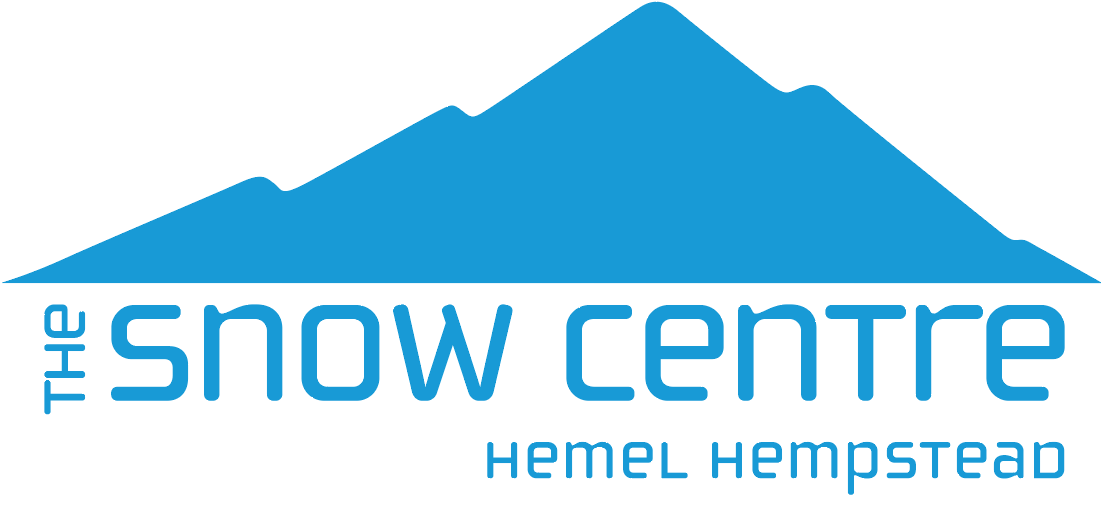 Birthday Party Guest ListBirthday Party Guest ListBirthday Party Guest ListBirthday Party Guest ListBirthday Party Guest ListDate of Party:Time of Party:Guest Names UK Shoe SizeAllergy informationAllergy information1(Birthday Child)23456789101112131415